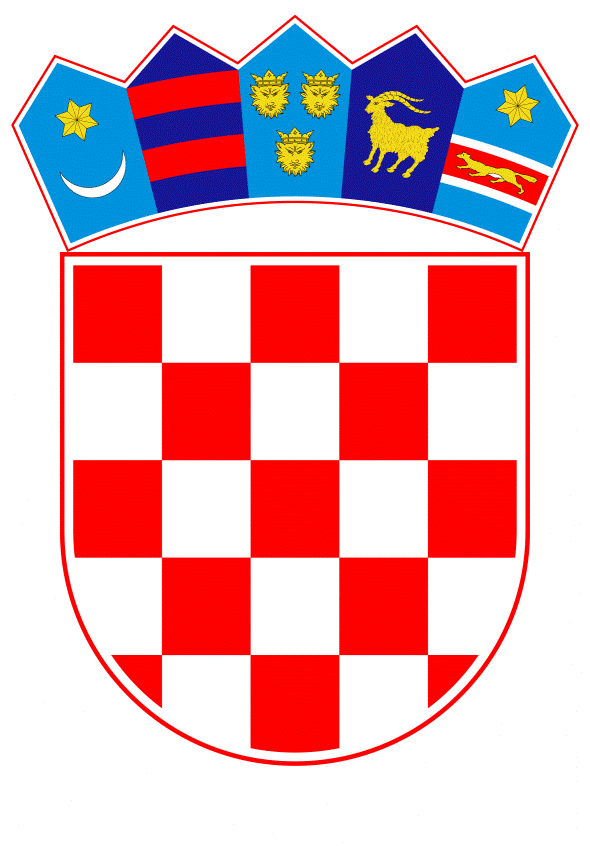 VLADA REPUBLIKE HRVATSKEZagreb, 30. rujna 2020.______________________________________________________________________________________________________________________________________________________________________________________________________________________________PRIJEDLOGNa temelju članka 31. stavka 3. Zakona o Vladi Republike Hrvatske (Narodne novine, broj 150/11, 119/14, 93/16 i 116/18.), a u vezi s člankom 6. stavkom 4. i 5. Zakona o izvršavanju kazne zatvora (Narodne novine, br. 128/99, 55/00, 59/00, 129/00, 59/01, 67/01 - ispravak, 11/02, 190/03 - pročišćeni tekst, 76/07, 27/08, 83/09, 18/11, 48/11, 125/11, 56/13, 150/13 i 98/19), Vlada Republike Hrvatske je na sjednici održanoj ________ donijela Z A K L J U Č A KPrihvaća se Izvješće o stanju i radu kaznionica, zatvora i odgojnih zavoda za 2019., u tekstu kojeg je dostavilo Ministarstvo pravosuđa i uprave aktom, KLASA: 956-01/19-01/100029, URBROJ: 514-08-01-03-03/1-20-18, od 15. rujna 2020. godine. KLASA:URBROJ:Zagreb, _______ 2020.                                                                                                               PREDSJEDNIK    mr. sc. Andrej Plenković OBRAZLOŽENJE Ministarstvo pravosuđa i uprave dostavilo je Vladi Republike Hrvatske Izvješće o stanju i radu kaznionica, zatvora i odgojnih zavoda za 2019 godinu.Temeljem Zakona o izvršavanju kazne zatvora (Narodne novine br. 128/99, 55/00, 59/00, 129/00, 59/01, 67/01, 11/02, 190/03 - pročišćeni tekst, 76/07, 27/08, 83/09, 18/11, 48/11, 125/11, 56/13, 150/13 i 98/19, u nastavku teksta: Zakon o izvršavanju kazne zatvora), članka 6. stavka 4. i 5. ministarstvo nadležno za poslove pravosuđa o stanju i radu kaznionica i zatvora jedanput godišnje izvješćuje Vladu Republike Hrvatske i javnost. Vlada Republike Hrvatske temeljem Izvješća o stanju i radu kaznionica i zatvora izvješćuje jedanput godišnje Hrvatski sabor.Nadležnosti i način rada Uprave za zatvorski sustav i probaciju kao i prava zatvorenika propisana su Zakonom o izvršavanju kazne zatvora, Ustavom Republike Hrvatske (Narodne novine br. 85/10 – pročišćeni tekst i 5/14 Odluka Ustavnog suda Republike Hrvatske), nacionalnim zakonima i međunarodnim ugovorima.Poslovi izvršavanja kazne zatvora od posebnog su interesa za Republiku Hrvatsku. Upravne i stručne poslove u svezi s izvršavanjem kazne zatvora obavlja Uprava za zatvorski sustav i probaciju, koja je jedinstvena upravna organizacija u sastavu Ministarstva pravosuđa i uprave. Sastavni dio Izvješća su statistički podaci o zatvorenicima, zaposlenicima, te financijsko izvješće o poslovanju.Godišnje izvješće o stanju i radu kaznionica, zatvora i odgojnih zavoda za 2019. godinu, sadrži osnovne pokazatelje o brojnom stanju i strukturi zatvorenika, vrsti i opisu poslova vezanih uz postupanje sa zatvorenicima, broju i strukturi službenika zatvorskog sustava, kao i financijskom poslovanju Uprave za zatvorski sustav i probaciju.Predlagatelj:Ministarstvo pravosuđa i upravePredmet:Izvješće o stanju i radu kaznionica, zatvora i odgojnih zavoda za 2019.